ANEXO IV – Relatório de Atividade Extracurricular de Ensino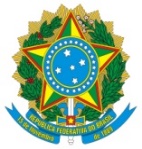 MINISTÉRIO DA EDUCAÇÃOUNIVERSIDADE FEDERAL DO PIAUÍCAMPUS UNIVERSITÁRIO AMÍLCAR FERREIRA SOBRAL ASSESSORIA DE ENSINOBR 343, Km 3,5 Bairro Meladão - Floriano – PI – 64808-605 – Tel: (89)3522-2716. Homepage: ensinocafs.ufpi.br - E-mail: ensinocafs@ufpi.edu.br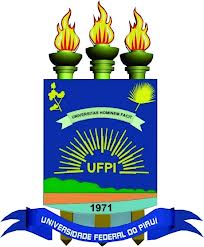 I. DADOS GERAIS DA ATIVIDADEI. DADOS GERAIS DA ATIVIDADEI. DADOS GERAIS DA ATIVIDADEI. DADOS GERAIS DA ATIVIDADEI. DADOS GERAIS DA ATIVIDADEI. DADOS GERAIS DA ATIVIDADEI. DADOS GERAIS DA ATIVIDADEI. DADOS GERAIS DA ATIVIDADETítulo:Código:Tipo:(  ) Projeto:(  ) Semestral  (  ) Final(  ) Projeto:(  ) Semestral  (  ) Final(  ) Evento(  ) Evento(  ) Evento(  ) Curso(  ) CursoCoordenador:SIAPE:SIAPE:Curso:Telefone:E-mail:E-mail:II. RELATÓRIO1. Período de Realização e Situação Atual (Projeto)2. Participantes * Coordenador (max. 01): CO; Subcoordenador (max. 01): SUB; Colaborador Interno/Externo: CI/CE; Ministrante Interno/Externo: MI/ME; Palestrante Interno/Externo: PI/PE; Discente: D;  Monitor: MO.3. Atividades Desenvolvidas4. Resultados Obtidos5. Dificuldades EncontradasIV. ASSINATURASIV. ASSINATURASIV. ASSINATURASFloriano, ___/___/_____Coordenador da AtividadeFloriano, ___/___/_____Coordenador do CursoFloriano, ___/___/_____Assessor de Ensino